се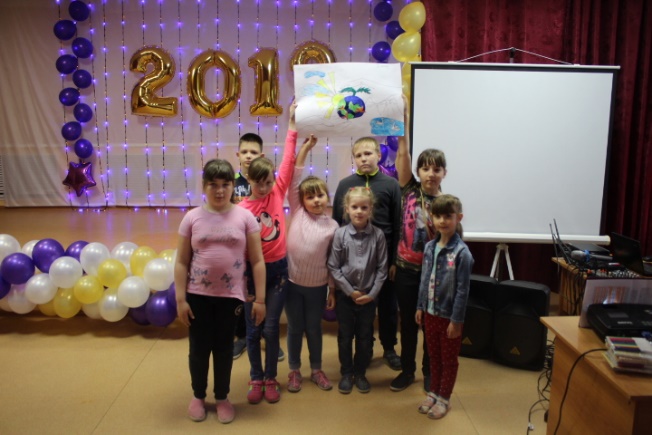 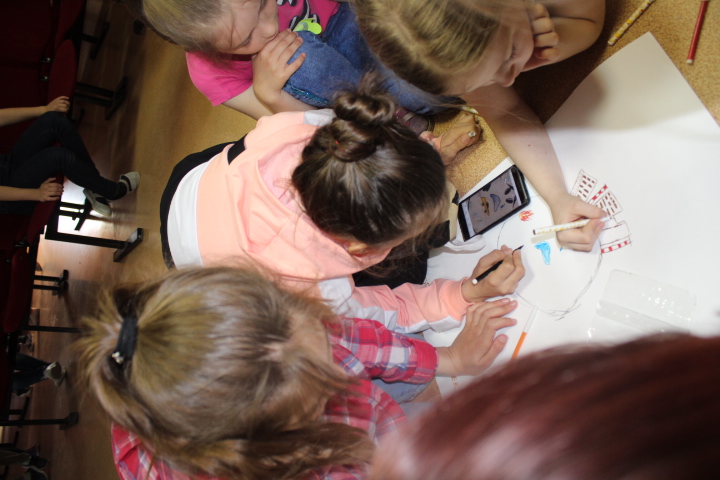 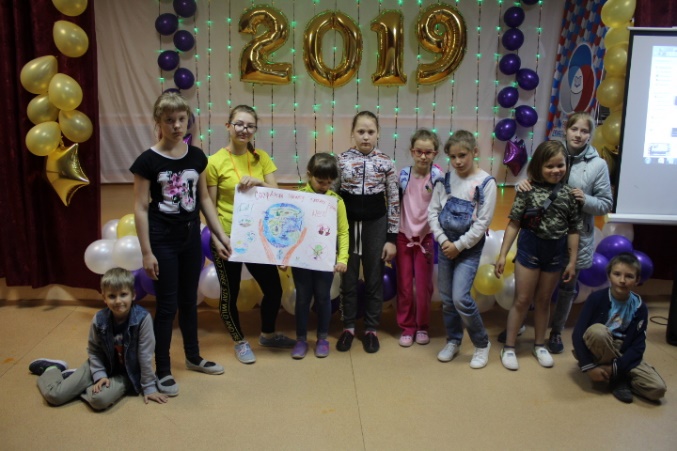 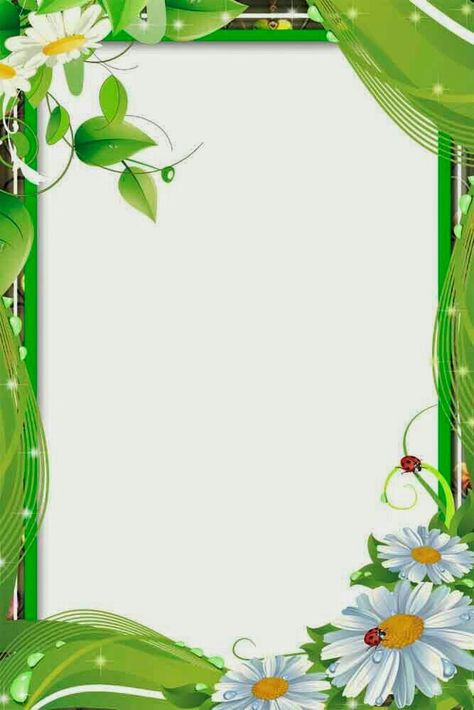 